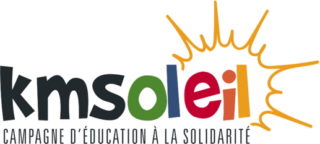 BON DE COMMANDE(A l’ordinateur, taper à partir des zones grises)Nom et Prénom :      	Mouvement ou service :      	Téléphone :      	Adresse de livraison : Code :      	 Ville :      	Observations :      	Commande (indiquer dans les cases le nombre d’exemplaires souhaité)A renvoyer par le « Formulaire contact » du site https://kmsoleil.frAVANT LE 30 AVRIL 20212013-2014Santé2014-2015Alimentation2015-2016Éducation2016-2017Religions2017-2018Handicaps2018-2019MigrationsGuide d’animationJeu enfantCarnet enfant